Publicado en  el 14/01/2014 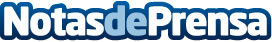 Shakira estrena "Can't Remember To Forget You", su nuevo single junto a RihannaShakira ha desvelado hoy su nuevo single “Can’t Remember To Forget You”, el adelanto de su nuevo disco que se publicará el próximo 25 de Marzo con RCA Records/Sony Latin Iberia.Datos de contacto:Nota de prensa publicada en: https://www.notasdeprensa.es/shakira-estrena-cant-remember-to-forget-you-su_1 Categorias: Música http://www.notasdeprensa.es